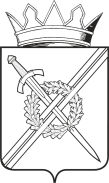 Управление образованияадминистрации Тяжинского муниципального округаПРИКАЗот 25.10.2023                               № 534                              пгт Тяжинский«Об утверждении  организационно-технологическоймодели проведения муниципального этапа Всероссийской олимпиады школьников в 2023-2024 учебном году»         В целях выявления и развития у обучающихся творческих способностей к научной (научно-исследовательской) деятельности, пропаганды научных знаний, на основании приказа Министерства просвещения Российской Федерации от 27.11.2020 г. № 678 «Об утверждении Порядка проведения всероссийской олимпиады школьников», на основании приказа Министерства образования Кузбасса от 12.12.2022 № 3090 «Об утверждении организационно-технологических моделей проведения школьного, муниципального, регионального этапов всероссийской олимпиады  школьников в  Кемеровской области-Кузбассе»п р и к а з ы в а ю:Утвердить организационно-технологическую модель проведения муниципального этапа Всероссийской олимпиады школьников в 2023-2024 учебном году (приложение 1).Ответственность за исполнение приказа возложить на руководителей общеобразовательных организаций.Контроль исполнения приказа возложить на заместителя начальника Управления образования по учебной работе.И.о. начальника Управления образования                          С.Н.ТолстихинаОльга Павловна Жулина,8(384-49)21-0-23                                                                                                                                                         Приложение № 1                                                                                                 к приказу Управления образования                                                                                                                           от 25.10.2023 № 534Организационно-технологическая модель проведения муниципального этапа Всероссийской олимпиады школьников в 2023-2024 учебном году                                                            1.Общие положения Настоящая организационно-технологическая модель муниципального этапа Всероссийской олимпиады школьников (далее – МЭ олимпиады) разработана в соответствии с Порядком проведения всероссийской олимпиады школьников, утверждены приказом Министерства просвещения Российской Федерации от 27.11.2020 г. № 678 «Об утверждении Порядка проведения всероссийской олимпиады школьников», на основании приказа Министерства образования Кузбасса от 12.12.2022 № 3090 «Об утверждении организационно-технологических моделей проведения школьного, муниципального, регионального этапов всероссийской олимпиады  школьников в  Кемеровской области-Кузбассе». Организационно-технологическая модель МЭ устанавливает правила и сроки проведения МЭ олимпиады, перечень общеобразовательных предметов, по которым она проводится, определяет участников олимпиады, их права и обязанности, а также правила подведения итогов и утверждения результатов олимпиады, образцы дипломов победителей и призеров олимпиады. Олимпиада проводится в целях выявления и развития у обучающихся творческих способностей и интереса к научной деятельности, пропаганды научных знаний, отбора лиц, проявивших выдающиеся способности, для участия в региональном этапе Всероссийской олимпиады школьников. Олимпиада проводится на территории Тяжинского муниципального округа. Рабочим языком проведения олимпиады является русский язык. Олимпиада проводится по следующим общеобразовательным предметам:          - математике, физике, химии, информатике и ИКТ, биологии, географии,                    литературе, русскому языку, иностранным языкам, истории, праву, экономике,          обществознанию, технологии, физической культуре, астрономии, экологии,          основам безопасности жизнедеятельности  и  искусству (МХК). Форма проведения олимпиады – очная.При проведении олимпиады допускается использование информационно-коммуникационных технологий в части организации выполнения олимпиадных заданий, проверки и анализа олимпиадных заданий, показа выполненных 